Happyhansel School Newsletter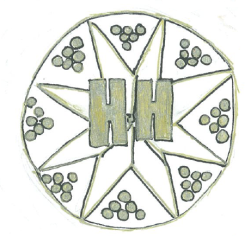             February 2020Welc     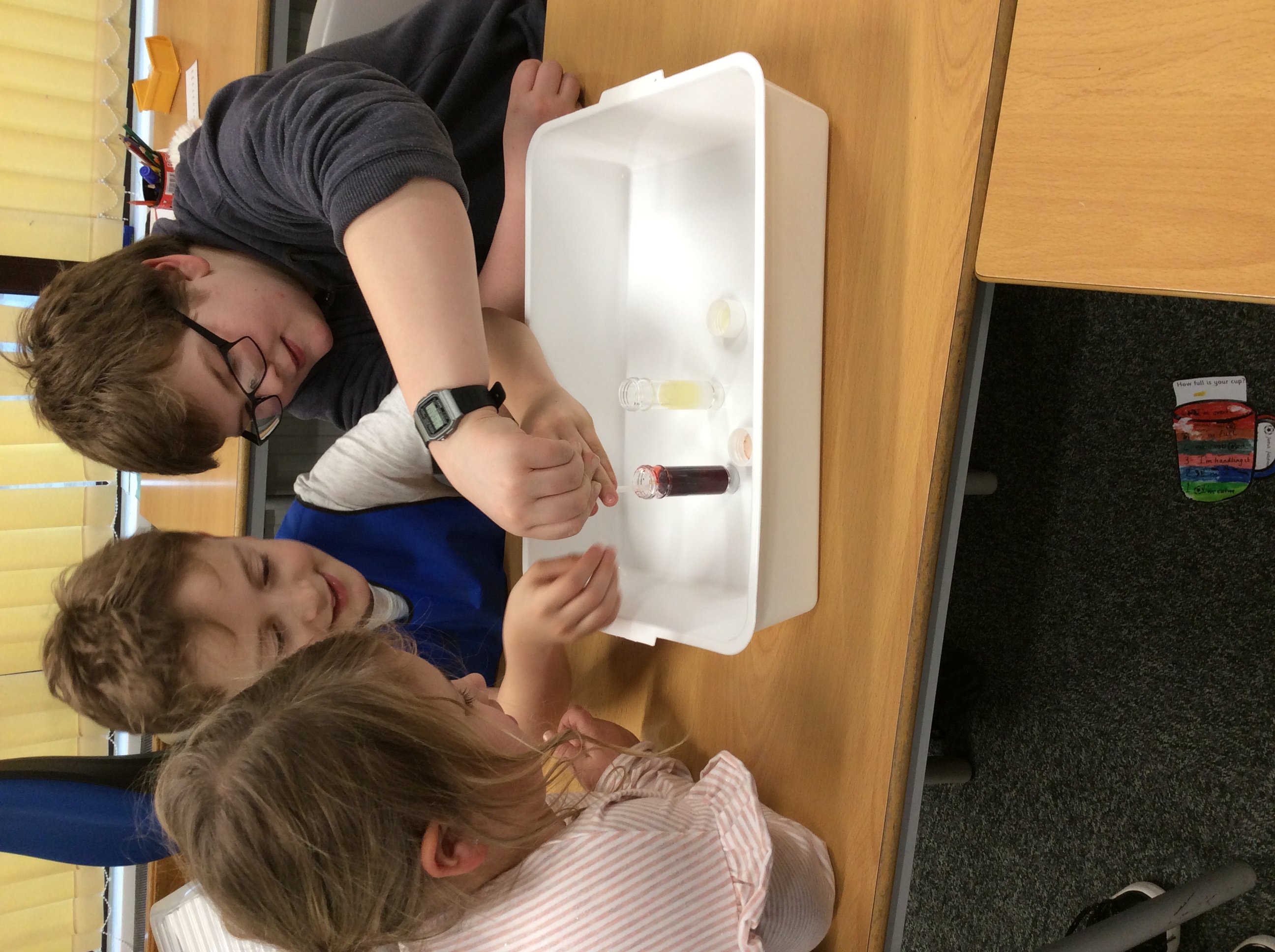 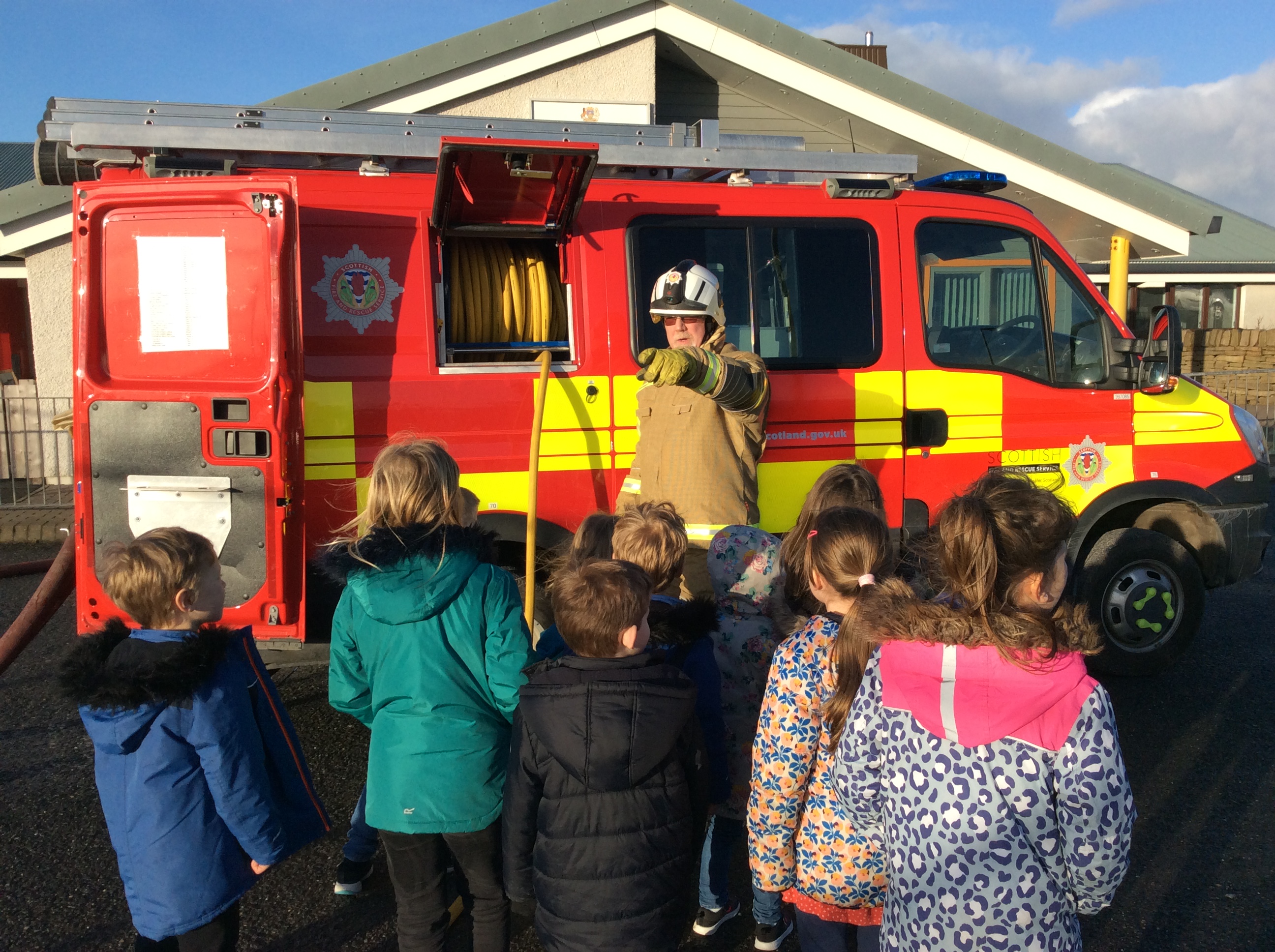 